Table des sigles et des abréviations :CI			Côte d’IvoireEsp.			Espagne, pays membre de l’Union Européenne (UE)EVP			Équivalent Vingt Pieds, unité de mesure des trafics de conteneursJo’burg			JohannesburgP.			Portugal, pays membre de l’Union Européenne (UE)PPA			Parité de Pouvoir d’AchatRDC			République Démocratique du CongoRW			RwandaUA			Union AfricaineUS$			United States Dollar ($) / Dollar fédéral des États-Unis d’AmériqueNomenclature :Océan Atlantique	Océans, mers, passages maritimes stratégiques (	).Sahara		Grands ensembles du relief, contraintes naturelles fortesNIGER			États emblématiques des différents stades d’insertion de l’Afrique dans la mondialisationAlger / Tanger	Principales capitales d’États / Principales métropoles africainesCanaries		Régions Ultra Périphériques (RUP) de l’UE avec la métropole correspondanteLégende :Siège de l’UA, en Éthiopie, un des États africains à n’avoir jamais été colonisé. Aires urbaines de plus de 10 millions d’habitants, principales portes d’entrée de la mondialisation en Afrique. Conurbation Lagos / Ibadan – Accra / Takoradi – Abidjan en cours.Ports de marchandises d’un trafic supérieur à 1 millions de conteneurs EVP.Les espaces de la mondialisation(Parts de la population sortie des stratégies de survie et gagnant entre 2 et 20 US$/PPA/jour)Plus de 70% de la population gagne entre 2 et 20US$/jour/PPAEntre 40% et 70%Entre 15% et 40%Moins de 15%Ligne des isohyètes 200 mm, limite sud du désert du Sahara. La ligne des isohyètes 700 mm située environ 500 km au Sud marque la limite Sud du Sahel, steppe arbustive sèche. 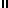 